Volume ReviewName:  					Div.:  				Date:  				Volume = Area of the base x height (l x w x h)   Pick a face (triangle, circle, etc.); find the area and multiply by the height of the prism.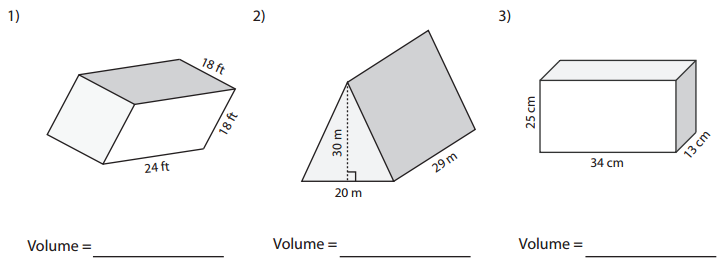 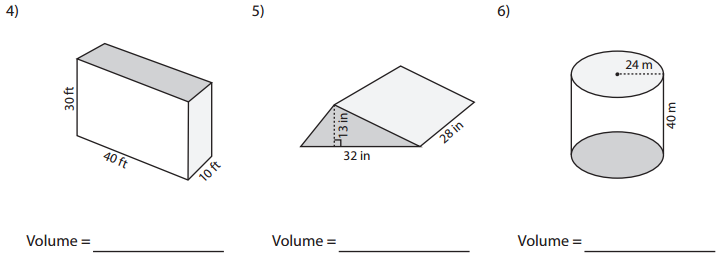 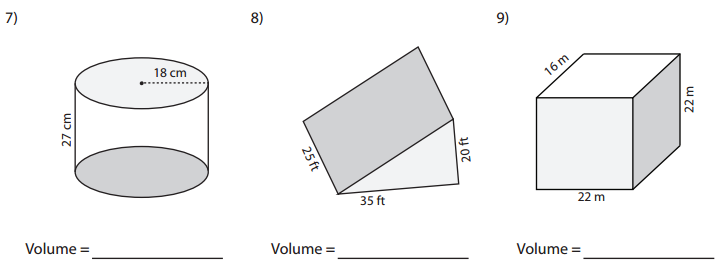 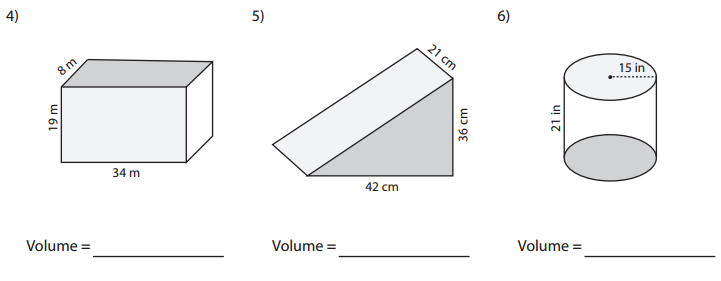 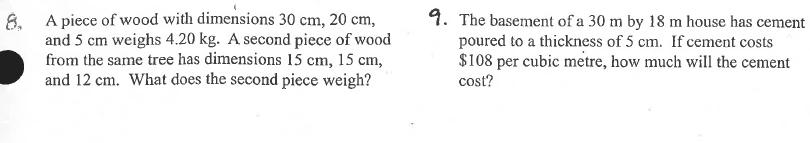 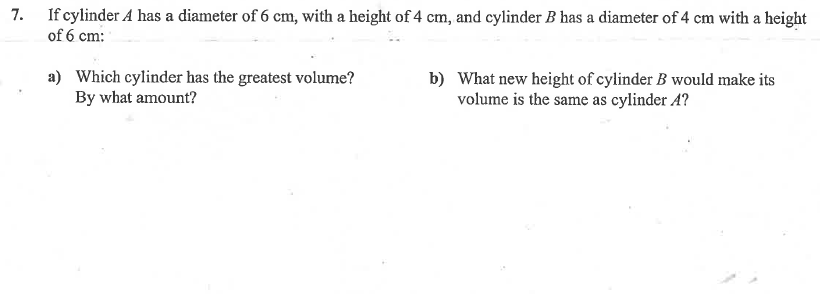 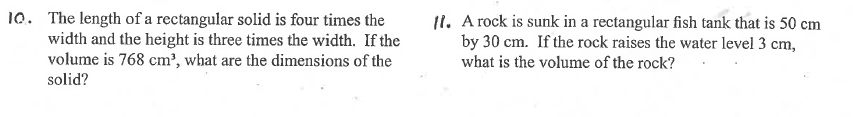 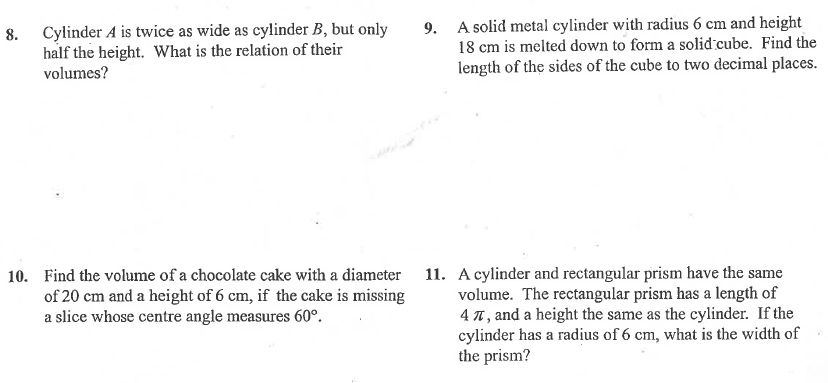 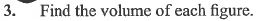 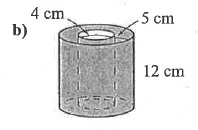 